This follow-on assignment designed as a compliment to the CTechEd webinar Unmapped Potential Session 2. If you were present for the LIVE broadcast of this session, you may complete this for enhanced in-service credit (+.5).  If you were not present for the LIVE broadcast and are interested in in-service credit, you must complete both the follow-on and the session notes and submit them to Sabrina.gates@cteched.com.Choose one of the following options to further your thinking about ideas discussed from the session.Choice #1Choice #2Choice #3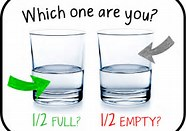 Adam Kreek and the Happy Fail        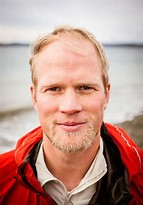 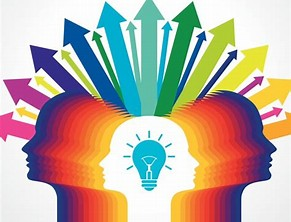 Think: Sometimes we are challenged by our own perceptions. Our thoughts about ourselves and how we navigate our voyages have much to do with whether our maps genuinely take us to our desired destinations.  Take this quiz: Is Your Glass Half Empty or Half Full? https://www.thoughtco.com/is-your-glass-half-empty-or-half-full-4071337?quizResult=0401c057 Write a letter to yourself about the results of the quiz. Were you surprised about the outcome?How can you use this to help revise your perceptions and beliefs?In creating your new map, how can this help you better get to your destination?(300 word count minimum)Watch:How to survive the Dip: I Seek Failure: Adam Kreek at | TED-Edhttps://ed.ted.com/on/v26wnG0x#watch Think: Kreek and Wetzel both intentionally seek failure on the quests for success. For Kreek, his positive attitude toward failure, what he calls "the happy fail," is what makes all the difference. Create a commercial about navigating implementation dips. Use any medium you choose (radio commercial (voice), television commercial (video), or magazine ad (print). Be certain to address responses to the following …How does the” happy fail” relate to implementation dips? How can embracing the “happy fail” possibly move us from our Comfort Zone to our Potential Zone?Think: The best way to prepare for change and unexpected challenges is to practice flexible thinking. Rigid thinkers love rules and routines. While rules can come in handy, fixating on them can make it hard to be flexible. Like rules, routines are a great source of comfort because they help us predict what comes next. Unfortunately, dependence on routines sometimes increases rigid thinking. Plan & Do: What are ways you can practice mental flexibility? To develop flexible thinking, make a small tweak to your routine—change up your routine for a few days. Analyze: Describe the change you made and how it impacted your thinking. What was most difficult about this experiment?Write a short blog-styled post about this experiment. (300 word count minimum)